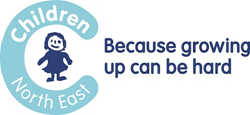 CHILDREN NORTH EAST SESSION VIDEO CONSENT FORMThe consent form must be completed before recording takes place. Children North East sometimes use video in our intervention as a tool to help you and your worker to reflect on the session.In giving my/our consent to the use of video recording I/we confirm that:The purpose for which my/our consent is being sought to video record the session/s has been explained to me/us.I/we understand that the content of any recorded material will only be viewed by staff within Children North East. This will include my worker and their supervisor / manager and may include other Children North East staff who are involved with my/our support on a needs basis. I understand that the recording will remain confidential and will be stored in line with Data Protection Policy and Procedures.I/we are aware that I/we may withdraw consent at any time. This includes my/our right to have the recording stopped at any time during the session. I/we understand that my/our request to stop having the session/s recorded will in no way affect the quality of the support I/we receive. I/we understand that the video recordings will be erased within 2 months of the end of my/our involvement with Children North East.It has been explained to me/us that Children North East sometimes request permission for recordings to be kept and shared for teaching or training purposes and that if appropriate, a separate consent signature will be sought for this purpose. I/we give my consent to be videoed with my/our child Type/purpose of session:PARENT 1 PARENT 2 NAMENAMEADDRESSADDRESSSIGNEDSIGNEDDATEDATEI/we give consent for recordings to be kept and shared for teaching or training purposesI/we give consent for recordings to be kept and shared for teaching or training purposesI/we give consent for recordings to be kept and shared for teaching or training purposesI/we give consent for recordings to be kept and shared for teaching or training purposesSIGNEDSIGNEDDATEDATE